教育部106年度國中小行動學習推動計畫全國示範觀摩研習依據：教育部105年國民中小學行動學習成果發表會行動學習「優良學校選拔活動暨動態成果展」實施計畫。教育部「106年資訊教育推動細部計畫-國中小行動學習推動計畫」新北市政府教育局106年度行動學習計畫目的：建立行動學習融入教學模式，規劃可行之行動學習環境。（二）提倡行動學習融入教學與觀摩分享經驗，促進學生學習成就。    （三）透過行動學習推動優良學校經驗分享，提升運用行動學習之能力。    （四）行動學習教室觀察及觀課工具運用與實作。辦理單位： (一) 指導單位：教育部（二）主辦單位：新北市政府教育局 (三) 承辦單位：新北市立崇林國民中學實施日期：106年3月15日(星期三)參加對象：(一) 非教育部行動學習推動學校。(二) 教育部及縣市教育局行動學習推動學校。實施地點：新北市立崇林國民中學(新北市林口區文化一路一段20號)課程內容：活動報名：(一) 活動訊息網址：http://mlearning.ntue.edu.tw/ (二) 報名截止時間：即日起報名，106 年 3 月 13 日(星期一)中午截止。(三) 外縣市報名網址：http://mlearning.ntue.edu.tw/     新北市報名網址：https://esa.ntpc.edu.tw/     聯絡人員：崇林國中資訊組長孫郁文，電話：02-26095829#114交通資訊：機場捷運：(長庚醫院站) 沿文化一路直行約11分鐘公車站920、945、948、1208、1210：(忠孝路口C站)步行約5分鐘公車站936：(文化二路八德路口站) 步行約8分鐘公車822、898、1209、1211、5063、F126：(崇林國中站)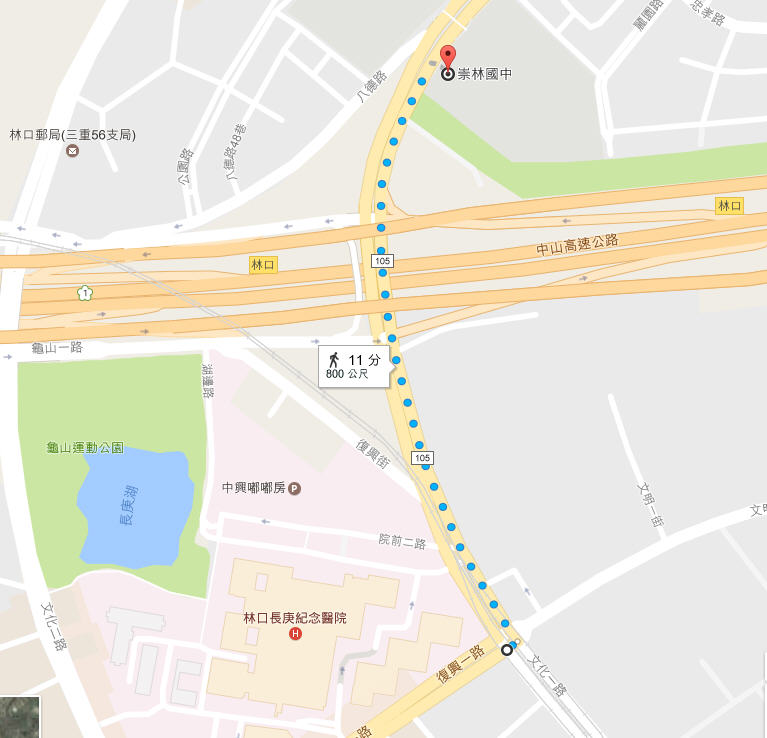 注意事項：   (一) 與會人員於活動期間予以公（差）假。   (二) 為響應環保，請與會人員自行攜帶環保杯。   (三) 會議議程若有更動，以活動訊息網站最新公告為準。時間活動內容主持人/演講者備註12：40-13：10報到/資料領取教務處4樓會議室13：10-13：20開幕式/長官致詞新北市政府教育局4樓會議室13：20-13：55崇林國中行動學習成果分享崇林國中校長 郭妙色4樓會議室14：10-14：55全國示範觀摩地球科學 何春緣主任雲端一教室14：10-14：55全國示範觀摩生活科技 張萬億主任雲端三教室14：10-14：55全國示範觀摩理化 錢自恆老師雲端二教室15：10-16：00課程分享專家指導臺北市立大學 黃旭鈞教授雲端一教室15：10-16：00課程分享專家指導國立台北教育大學 劉遠楨教授雲端三教室15：10-16：00課程分享專家指導臺北市立大學 黃思華教授雲端二教室16：00賦歸